PODC SIOP Business MeetingLyon Oct 22, 2019Alan Davidson and Sandra Luna-FinemanCo-ChairsSandra Luna-Fineman presented brief overview of activities and projects of SIOP PODC. She briefly shared the highlights of PODC related scientific content in SIOP2019 CongressGeneral Announcements and PODC slidesAs of 2019, the co-chairs of PODC belong and participate of the SIOP Board.Lyon SIOP meetingEducation Day (Wed Oct 23)8:15-9:45: 	Best of PODC – free papers10:15-11:45: 	Joint YI/Nursing/PODC session – mentorship13:45-15:15:	Best of Continents- Free Papers15:45-17:15:	Supportive Care Symposium: Chemotherapy adverse effects17:30-18:30:     WHO Global Childhood Cancer Initiative (summary and discussion)Other Scientific Sessions with relevance to LMIC/ PODC: (Thursday Oct 24)8:40-9:10         	The Burden of Childhood Cancer Worldwide and IARC9:10-9:40	Movie: «How I Live» - Dana Farber13:00-13:45	SIOP Global Mapping – My Child Matters funding17:00-18:30	SIOP Award SessionOther (Fri Oct 25)10:40-12:10	MCM Sy: Advancing Nutritional Education LMIC12:20-14:15	SIOP Annual Business MeetingOther (Sat Oct 26)9:40-10:10	International Baseline Standards for Ped Onc NursingReview of Continental meetings (Africa, Asia, Latin America)Uncertainty if what continent the Caribbean faWinners of PODC scholarships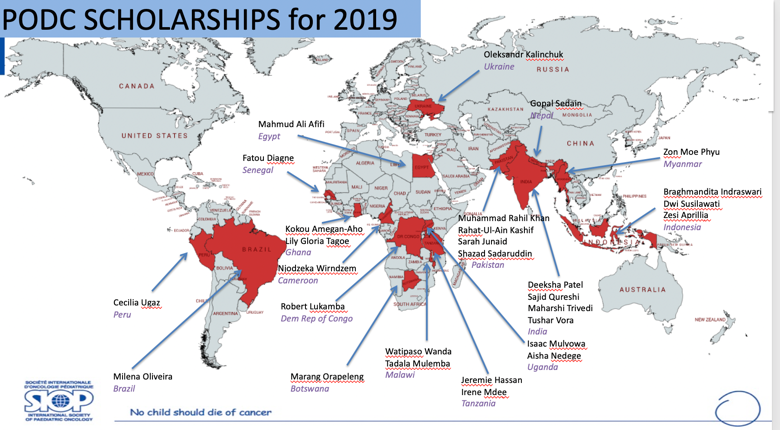 What is new for Working Groups and Task force leadership2 new Task Forces suggested: AYA, PharmacyNew co-Chairs:PODC SIOP: Alan Davidson (South Africa) steps down: new Muhammad Saghir Khan (Pakistan) starts Patient, Family and Stakeholder Engagement Task Force: Carl Queiros (Greece) steps down and new   Alta Bence (South Africa)Psychosocial Task Force: Nicole Schneider (USA) joins Nuria Rossell (El Salvador)Nursing WG: Lisa Morrisey (USA) step down; new Liz Sniderman (USA) & Yuliana Hanaratri (Indonesia)Palliative Care: Meaghan Weaver (USA) steps down; new Justin Baker (USA)Adapted therapy regimens: Tricia Alcasabas (Philippines) steps down; new Raya Saab (Lebanon)Education and Training: Jennifer Geel steps down: new Elianeth KiteniOther co-chairs stepping down soon!2019Kevin Schwartz – Twinning (HIC)Amita Trehan – Nutrition (LMIC)Stacey Marjerrison – Integrative (HIC)2020Sandra Luna-Fineman – PODC (HIC)Mike Sullivan – ATR (HIC)Marisol Bustamante – Palliative (LMIC)Gregov Tamamian – Supportive (LMIC)Neil Ranasinghe- Edu and Train (HIC)Parth Metha – Essential drugs (HIC)Nihad Salifud – Twinning (LMIC)Karina Viani – Nutrition (UMIC)Carmen Auste – PFSE group (LMIC)Global Childhood Cancer Initiative (Andre Ilbawi and Catherine Lam)Co-chairs and multiple co-chairs and PODC members participated in more than 50 meetings with WHO to give discuss the necessary components of the Global Initiative. After summaries of the 5 working groups: Policies, Access to Medications and Technology, Quality Centers, Registries, Costing and Research, and Advocacy, initial and central issued picked and Technical Packages being built.5-10 countries already started process with help of WHO/PAHO and other grous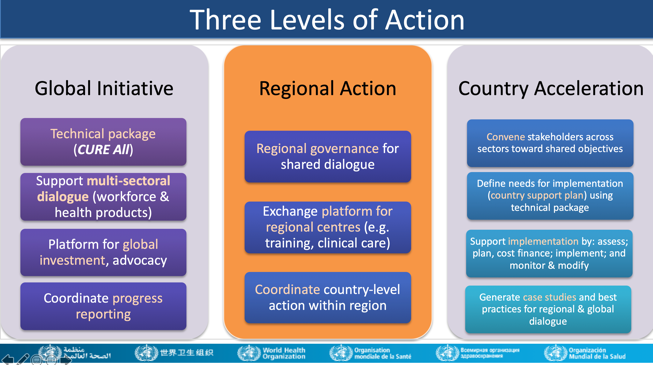 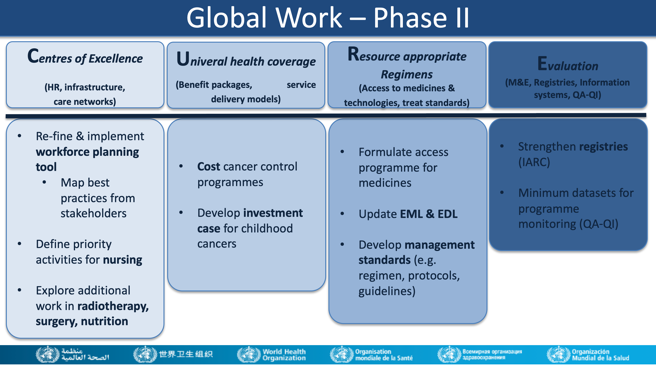 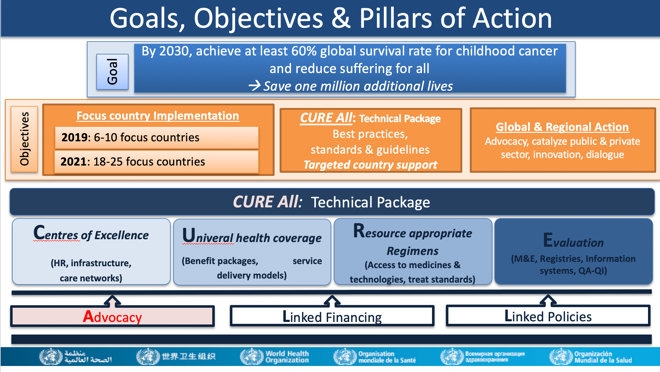 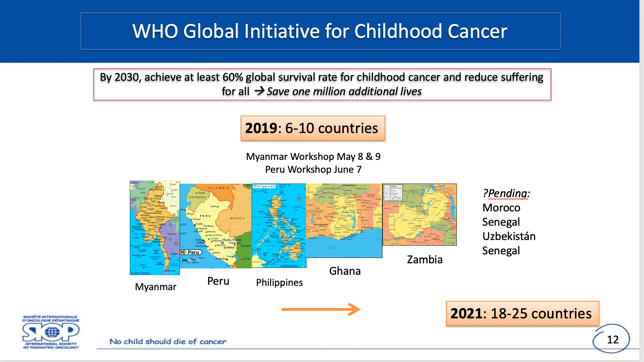 Brief Annual reports of Working Groups and Task Forces:Patient and Family Engagement Study – a Qualitative study (Julia Challinor)New co-chair: Alta BenceStudy group met at Lyon, France before SIOP x 4 daysdiscussed the first round of findings on interviews from Greece, Georgia, Ghana, South Africa, Ethiopia, Morocco, India, Philippinesharmonization and analysis of DataPalliative Care New co-chair: Justin Bakerongoing online teachingpublications listedTwinning (Kevin Schwartz)new documents available on the POINTE website:Twinning guide, evidence-basedTemplates for evaluation of site and MOU for twinning institutionsProposal for a symposium in SIOP 2020Psychosocial Task force (Nuria Rossell)New co-chair Nicole SchneiderNew survey designed and approved:Pilot survey during Lyon MeetingQuestions: how long will it take to collect; how long to analyzed. Answered to be determinedJenn Geel suggested to learn from experience of already conducted surveys as wellSupportive Care (Muhammad Saghir Khan presented)Online Education Meetings through C4KCreation of updated repository on cancerpointePending: Immunization Survey ManuscriptAdapted therapy regimens (Mike Sullivan)New co-chair: Raya SaabPending: HL, germ cell, craniopharyngioma, CNS germ cell, and rhabdomyosarcomaAML (published in PBC in December 2020)Tom Gross announced 2 supplements (word max 4500) on PBCNew Wilms, update ALL, new Bone tumorIntend to align with WHO GICC 6 tumors (Burkitt, ALL, Wilms, retinoblastoma, low-grade glioma, Hodgkin lymphoma)Nutrition Multiple educational talks, including Nutrition in PICUResearch initiatives: Brazil, Guatemala, South Africa, India and AHOPCAMultiple publications: algorithms, research and guidelinesEssential Medicines (Parth Mehta)New WHO Essential drugs for Children out (2019)Next: add anti-emetics, hemophilia drugs, new drugs (melphalan, topotecan)need more AdvocacyDrug forecasting/access research (Boardroom in Lyon)Vincristine shortage: First World, welcome to the real WorldCollaboration with CanKids to procure drugs for all children in IndiaParticipating in Global InitiativeLancet Commission paper in editing phaseEducation and Training (Jennifer Geel)New co-chair: Elianeth KiteniPosting multiple talks, PROSNew page for nursingRunning Global Mapping survey (shared brief results)New initiative for early detection of childhood cancer Will provide education and trainingTechnology transfer and implementationLeadership in early detectionTelemedicine and teaching through OncoPeds (Chantada) through a new grant by My Child MattersAfrica/PODC Wilms CollaborativeEFS: 49.9%, OS 57.9%SUCCOUR: Supportive care ongoingTraditional and Complementary MedicineAfrica study: presented at SIOP Africa 2019Submitted article to PBC on Nutritional supplements: Supplements, antioxidants, probiotics, immuno-nutrition, Ketogenic diet, cannabinoids etc. PROS LMICCollaborating with Global InitiativeTeaching courses in SIOP Africa: Cairo and Abu DabiXRT palliative in worksNew project looking at remote contouring and planning for LIC/LMIC sites for Paediatric brain tumoursAbandonment of Treatment (Nuria Rossell)New focus on effective intervention for prevention and control of abandonment (PRACTICAL)development of technical/practical materials based on local experiences, over development of “new” academic projects New teaching tool being design Multiple committees to help as must be multidisciplinaryCore groups: 2 chairs by continentAbandonment as a quality issueGlobal Mapping (Jenn Geel)Africa launched in Kyoto 2019Almost all countries participated – 700 responsesSnowball methodology: SIOP, Continental meetingAll service lines per Framework paperAverage #/country 120 (45-300)Only 3 countries have full FlowcytometryImaging almost completeFull time nursing: only 0-21% centersNutrition is assessed in mostLegacy of war and colonization…Will have an interactive map soonMore analysis and will publish 2010Meeting was adjourned at 5:30pm 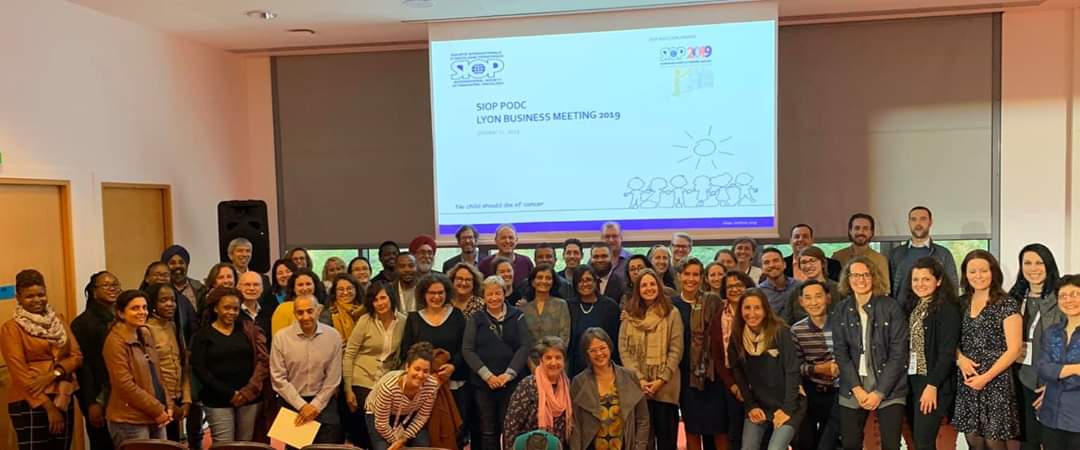 A memorable Group Photo after SIOP PODC Business Meeting- Photo Credit: cancerpointe teamEnd of treatmentBaselineAfter 2 yearsAfter 4 yearsAimAlive, NED52%66%69%P=0.002Abandonment23%14%12%P=0.0009<10%Death during treatment21%13%15%P=0.14<10%(Estimated) 2 year EFSEst 35%Est 50%50%